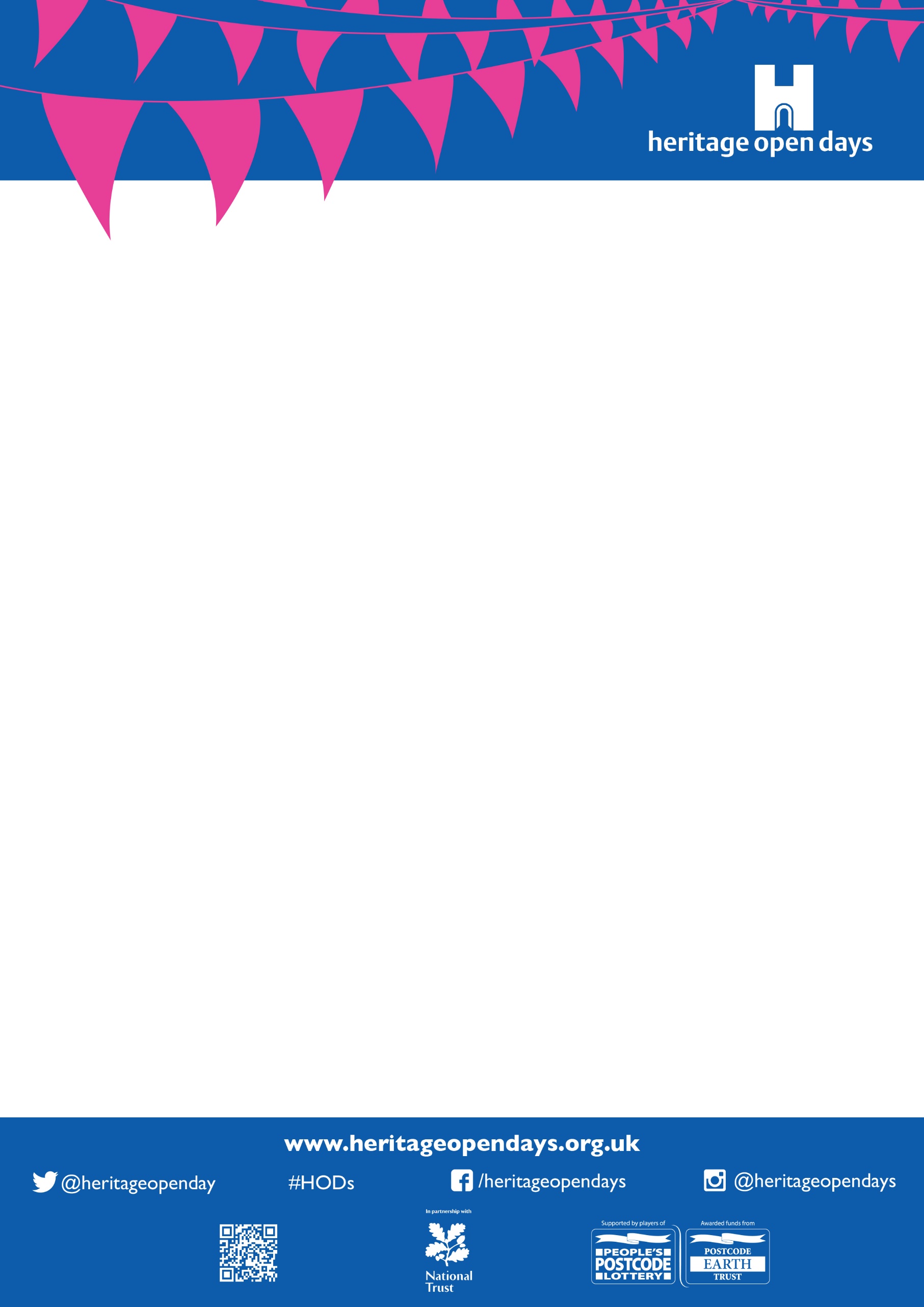 ST. JOHN’S CHURCH, CATERHAM VALLEY15TH – 17TH SEPTEMBER 2023CREATIVITY UNWRAPPED PROGRAMMEFRIDAY (15th)	10am – 5pm1pm			St. John’s School Choir (Yrs 4, 5 & 6) - 25 minutes approx3.45 – 4.45pm	Tower TourParacise may be able to come today, but currently no times advised yet.SATURDAY (16th)	10am – 4pm10.05 – 10.40am	Free Spirit Music Group10.45am		KCA Dance Academy – Dance Showcase – 15 minutes11.15am – 12.15pm	Tower Tour12.30 - 2pm		Caterham School Singing Recital2pm			The Westway Hand Chimes setting up for short session2.30pm		The Westway Singing Group			The Westway Hand Chimes to followSUNDAY (17th)	10am – 4pm10am			Songs of Praise Service – 1 hour approx11.45 – 12.45pm	Tower Tour 1 – 2pm		Sketching inside and outside – bring own materials2 – 3pm	Organ recital for 30 minutes, followed by an opportunity to have a go at playing it